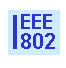 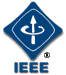 IEEE P802.21 Media Independent ServicesMeeting Minutes of the IEEE P802.21 Working Group (DCN 21-19-0007-00)Chair: Subir DasVice Chair: Hyeong Ho LeeMeeting minutes are scribed by Minseok OhMeeting Minutes of the‘Network Enablers for Seamless HMD based VR Content Service’ SG TeleconferenceTuesday January 8, 2019 (7:30-8:30 AM, US EDT) Chair called the meeting to order at 7:40 am.Agenda: - Introduction to VR SG (DCN 21-19-0002-00) - VR SG meeting plan (DCN 21-19-0003-00)- Application review for PAR (DCN 21-19-0004-00)Agenda is approved. Participants: Subir Das (Perspectra Labs)Sangkwon Peter Jeong (JoyFun Inc.)Minseok Oh (Kyonggi University)- VR SG meeting plan (DCN 21-19-0003-00)In slide 2, no tutorials in January meeting.In slide 2, Wednesday AM2 should be changed to 802.15 WNG presentation.In slide 2, Wed PM2 should be changed to 802.24 TAG presentationDillan should contact 802.11 (RTA?) TIG for a possible presentation during January meeting.Scope must be discussed during this presentation. Need a document to discuss on scope and any other use cases. (e.g., Check with Prof. Cha if they can present use cases.) Need to give the group what scope Dillon and Peter are thinking of next week.- Introduction to VR SG (DCN 21-19-0002-00) This is the document which will be presented in 802.15 WGN, 802.24 TAG meetings.Slide 13 need to be updated by Peter as discussed in November meeting.Slide 14 may be expanded to include all use cases to be used in PAR.In slide 15, April must be changed to March. We need to start to discuss on PAR next week.- Application review for PAR (DCN 21-19-0004-00)This document describes what need to be written in PARwww.ieee802.org, go “PARs under consideration”  and get PAR and CSD (criteria for standard development) formats and examples. Study them and discuss next week.Call ended at 8:20 am. 